О внесении изменений в постановление администрации Богатыревского сельского поселения Цивильского района Чувашской Республики от 19.11.2018 г. № 64 «Об утверждении Положения об охране труда в администрации Богатыревского сельского поселения Цивильского района»В целях создания благоприятных условий труда, предупреждения производственного травматизма и организации работы по охране труда в администрации Богатыревского сельского поселения Цивильского района, в соответствии со статьей 218 Трудового Кодекса Российской Федерации, Постановлением Минтруда РФ от 8 февраля 2000 года. N 14 "Об утверждении Рекомендаций по организации работы службы охраны труда в организации", администрация Богатыревского сельского поселения Цивильского района  ПОСТАНОВЛЯЕТ:1. Внести в Положение об охране труда в администрации Богатыревского сельского поселения Цивильского района, утвержденное постановлением администрации Богатыревского сельского поселения Цивильского района от 19.11.2018 г. № 64 (далее – Положение) следующее изменения:1.1. Пункт 2.2 раздела 2 Положения изложить в следующей редакции:«2.2. Работник обязан:- соблюдать требования охраны труда;- проходить обучения безопасным методам и приемам выполнения работ, инструктаж по охране труда, стажировку на рабочем месте и проверку знаний требований охраны труда;- немедленно извещать работодателя о любой ситуации, угрожающей жизни и здоровью людей, о каждом несчастном случае, происшедшем на производстве, или об ухудшении состояния своего здоровья, в том числе о проявлении признаков острого профессионального заболевания (отравления);- проходить диспансеризацию;-проходить за счет средств работодателя обязательный предварительный (при поступлении на работу) медицинский осмотр.».2. Настоящее постановление вступает в силу после его официального опубликования (обнародования) «Вестник Богатыревского сельского поселения». Глава администрации Богатыревскогосельского поселения Цивильского района                                А.В.Лаврентьев          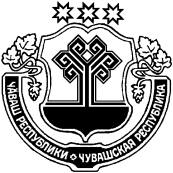 ЧӐВАШ  РЕСПУБЛИКИÇĚРПӲ РАЙОНӖЧУВАШСКАЯ РЕСПУБЛИКА ЦИВИЛЬСКИЙ РАЙОН ПАТĂРЬЕЛ ЯЛ ПОСЕЛЕНИЙĚН АДМИНИСТРАЦИЙĚ ЙЫШАНУ2019ç.ута уйăхĕн 02-мĕшĕ.№38 Патӑрьел ялěАДМИНИСТРАЦИЯ БОГАТЫРЕВСКОГО СЕЛЬСКОГО ПОСЕЛЕНИЯ ПОСТАНОВЛЕНИЕ«02» июля 2019 г.№ 38  село Богатырево